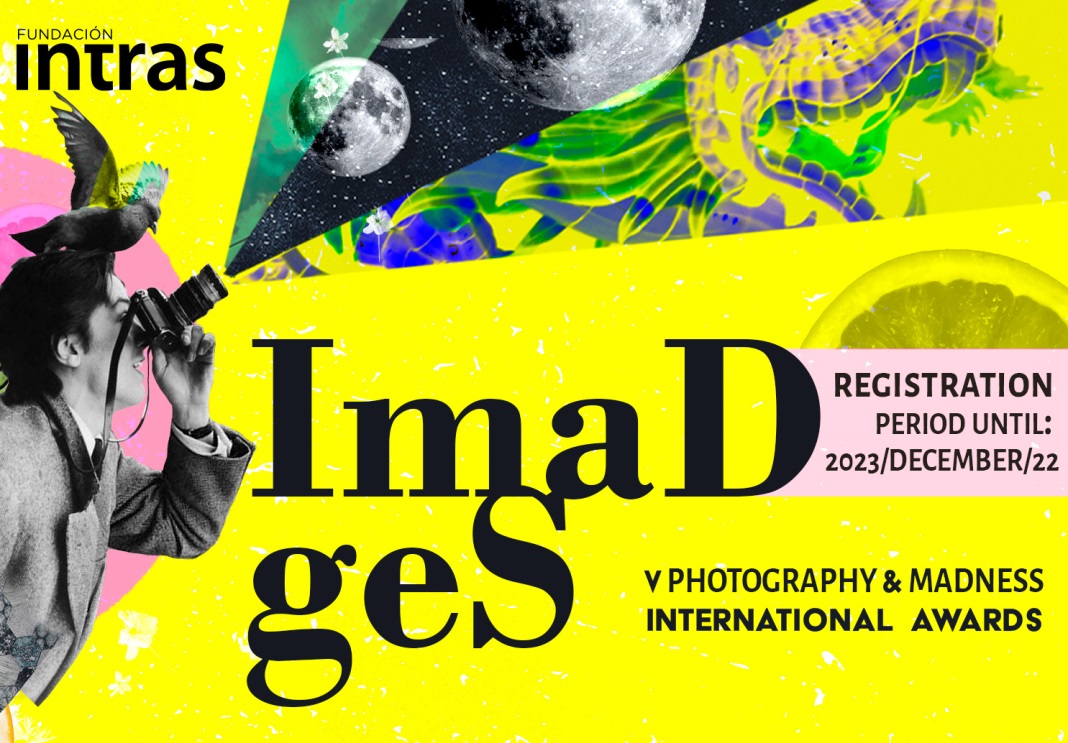  I declare that all the works submitted to V INTERNATIONAL PHOTOGRAPHY AND MADNESS AWARD are original and unpublished and have not been submitted to competition or contest before this dateSing and dateSEND THIS APLICATION FORM: You can send it  by email to : fotos@intras.es  or through  de We transfer (to the same  e-mail)IT WILL BE ATTACHED :work in digital formatphotocopy of ID, passport or equivalent scanned document of the authorDonation receiptPersonal Personal Personal Personal Personal Personal Personal Full nameFull nameFull nameID  or PassportCountryCountryAdressAdressTownProvinceProvincePhone contact numberE-mailI wish to participate in the V Photography and Madness International Awards with the work. I wish to participate in the V Photography and Madness International Awards with the work. Fyle name and work titleStory that accompanie the work (extension: between 500 y 700 caracters without spaces)